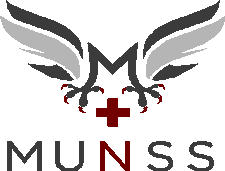 MUNSS 2020Meeting MinutesAttendance and AbsencesPresent:Faculty Advisors: Tracey JewissCore Exec.: Melissa Pigg (President), Kassiani Tzoganakis (Exec. Assist.), Callista Liu (Finance), Sarah Homsi (Education McMaster), Victoria Guido (Indigenous Student Rep), Hiba Imran (VP Mohawk), Jennifer Phan (Communications)General Exec.: Level Reps:LI: Grace Downing (L1 Conestoga), Jaanvi Karani (L1 McMaster), Jordan Anderson (L1 McMaster), Yurliee Padua (L1 Conestoga)LII: Jody-Ann Spender (L2 Conestoga), Elizabeth Murley (L2 Conestoga), Sarah Curtay (L2 McMaster), Shaylyn Benaissa (L2 McMaster), Devanshi Barot (L2 Mohawk)LIII: Akos Simons (L3 Mohawk), Emily Cruickshank (L3 Conestoga), Isabella Galvin (L3 Conestoga), Jhanvi Kharwar (L3 McMaster)LIV: Homayra Ahmed (L4 McMaster), Rebecca Henderson (L4 Conestoga)RPN-BScN: Evelyn Phen (RPN-BScN Conestoga)CNSA: Amy Li (CNSA OD McMaster), Rebecca Lazaar (CNSA OD Conestoga)RNAO: Nicole Dan (RNAO Hamilton), Ife Soji (RNAO KW)Spirit Wear: Camryn Lum (Spirit Wear Coordinator)Social: Hanna Jandrew (Social Mohawk)Communications: , Andy Chea (Multimedia Assist. Conestoga), Jacqueline Johnson (Multimedia Assist. Mac/Mo)Non-voting: Maxine Juneau (WW Planner)Non-members:Brittany Bates, Haley GirouxAbsent:Core Exec.: Linda Vu (VP Conestoga), Vishnuka Sivapoologasundaram (VP McMaster)General Exec.: Level Reps:LII: Jenna Lee Bourdeau (L2 Mohawk)LIII: Danielle Lund (L3 McMaster), Laura Gordon (L3 Mohawk)LIV: Malaika Janjua (L4 Mohawk), Nilou Biganian (L4 Mohawk), Sara Rajiwate (L4 McMaster)RPN-BScN:  Aline Kafaf (RPN-BScN Conestoga), Donavyn Phillip-Wright (RPN-BScN Mohawk), Kristen Gale (RPN-BScN Mohawk)Accelerated: Viktorija Burcul (Accelerated McMaster), Jessica Loiseau (Accelerated McMaster)Social: Thaksha Kulenthiran (Social McMaster), Joshe Belrose (Social Conestoga)CNSA: Tamneet Tiwana (CNSA AD McMaster)Awards: Noah Reisman (Awards)Non-voting: Riana Bagtasos (SRA Rep)OpeningMotion to start the meeting at 19h15Motioned by LII, seconded by SpiritwearCheck-inGeneral check-in with the exec to see how everyone’s doingUpdatesPresident: responding to feedback from form that was posted in FB groupAdding a speakers list would be beneficial, especially given the virtual environmentMeeting times can’t be changed unfortunately; it will always be difficult for some people to make itHesitation about speaking up because people are not understanding their roles; please speak up to Melissa if you need role clarificationLevel reps should be working together; should not be division among sites; advocating for all students as oneEveryone is welcome to participate and contribute to discussion, regardless of experience, role, etc. You are the student bodyRe: concerns about Conestoga representation; we’re trying to promote and fill roles as much as possibleRe: question about VOCs  - 66% of people need to be for in order for a VOC to be passedVPs: no updatesExecutive Assistant: no updatesFinance: posted the purchase order form and cheque requisition form on the FB group, will email them out as well. Contacting different sites to clarify what the MUNSS fee is called.Education McMaster: continuing with filling positionsReaching out to level reps to organize review sessions since peer tutors are not happening this yearCommunications: fixing some bugs on the websiteIndigenous Student Rep: planning event for end of November and one for JanuaryLI: planning a Christmas movie nightLII: planning a virtual slumber party and review sessionTrying to organize some virtual clinical practice; talked to Elaine who recommended them to reach out to tutors or try to incorporate it into PBLTracey recommends LII approach Joanna about this; thinks it’s an issue to be addressed by leadershipMelissa recommends trying to communicate with upper years about what to expect in clinical, etc.LIII: still waiting on previous LIII reps to send over contact info from nursing gamesSuggestion raised about redirecting funds towards student support if an online event does not go forwardWill be made an agenda item for next meetingLIV: messages about grad photos have been sharedMac books directly at MacConestoga has a couple options; reps are dealing with a faculty member to share this infoPoll from grad sweaters; majority ruled to go with FIGS Budget -  a faculty member is helping out with getting access to finance from previous repsLooking to repurpose budget since formal will not be happening; potentially having a more personalized gift for studentsRPN-BScN: reached out to academic advisor about clarification for graduation LIV reminds everyone to ensure their address is correct on Mosaic; CNO needs this for graduation purposesAccelerated: not presentCNSA: just had first chapter meeting; will provide update during NNSWStarted Instagram page - @cnsa_comomacRNAO: Instagram giveaway is up for this week@rnao.munssAwards: not presentSpirit Wear: put out poll about merchlogo for students to give feedback; looking into pricing and sizing for sweatersSocial: supposed to have event last week, but there were some issues with planningDr. Waimann is going to be doing a spooky story this weekDecided to do a Christmas movie later in NovemberVOCsFacilitated by Sarah Homsi, Education Chairperson for McMasterBrittany Bates - LIV Rep ConestogaHas been on MUNSS for 2 years (Social Chairperson and CNSA OD)Ideas to take students away from their computers, as that’s a current stressorWants to respect wha LIV reps have done up to this point and be a supportive role and get up to speed as soon as possibleVOC passedMotion to extend the meeting to 20hr40	Motioned by Executive Assistant, seconded by LIIBudget ProposalMcMaster number of students that have paid fees has been confirmedMohawk and Conestoga student numbers have not been confirmed, but has been advised to just use enrollment numbers since the fee is mandatoryDonations increased from $500 to $750WW budget decreased from $9,000 to $3,700Awards kept at $500, despite 50% budgetHolding place for awards ceremony was increased from $50 to $100All other positions were okay with their proposed fundsClosing balance for April 2021: $57,522.35CloseMotion to end the meeting at 20h32Motioned by Spiritwear, seconded by VP MohawkDate11-02-2020, 1915-2030LocationVirtual